Họ, tên thí sinh: …………………………………………………Số báo danh: …………………………………………………….Câu 81: Những yếu tố tự nhiên mà lao động của con người tác động vào nhằm biến đổi nó cho phù hợp với mục đích của mình được gọi là	A. tài nguyên thiên nhiên.		B. công cụ lao động.	C. đối tượng lao động.		D. tư liệu lao động.Câu 82: Quy luật kinh tế cơ bản của sản xuất và trao đổi hàng hóa là quy luật nào dưới đây?	A. Quy luật cạnh tranh.		B. Quy luật cung cầu.	C. Quy luật kinh tế		D. Quy luật giá trị.Câu 83: Một trong những đặc trưng cơ bản của pháp luật thể hiện ở tính	A. bao quát, định hướng tổng thể.	B. xóa bỏ quyền tự do cá nhân.	C. bảo mật thông tin nội bộ.	D. xác định chặt chẽ về mặt hình thức.Câu 84: Các tổ chức cá nhân không làm những việc mà pháp luật cấm là	A. áp dụng pháp luật.	B. tuân thủ pháp luật.     	C. sử dụng pháp luật.	D. thi hành pháp luật.Câu 85: Hành vi trái pháp luật có lỗi, do người có năng lực trách nhiệm pháp lí thực hiện, xâm hại đến các quan hệ xã hội mà pháp luật bảo vệ là nội dung khái niệm nào dưới đây?     	A. Thực hiện pháp luật.                      	B. Vi phạm pháp luật.     	C. Tuân thủ pháp luật.                        	D. Trách nhiệm pháp lí.Câu 86: Hành vi vi phạm pháp luật có mức độ nguy hiểm cho xã hội nhưng thấp hơn tội phạm, xâm phạm các quy tắc quản lí của nhà nước là một trong những nội dung của khái niệm nào dưới đây?	A. Vi phạm hình sự.		B. Vi phạm kỉ luật.	C. Vi phạm hành chính.		D. Vi phạm dân sự.Câu 87: Mọi công dân đủ điều kiện theo quy định của pháp luật đều được ứng cử vào Hội đồng nhân dân các cấp là thể hiện bình đẳng về	A. bổn phận.	B. trách nhiệm.	C. quyền.	D. nghĩa vụ.Câu 88: Một trong những nội dung của quyền bình đẳng trong hôn nhân và gia đình là vợ chồng có quyền và nghĩa vụ ngang nhau trong việc	A. áp đặt mọi quan điểm riêng.	B. bài trừ quyền tự do tín ngưỡng.	C. sở hữu tài sản chung.		D. lựa chọn hành vi bạo lực.Câu 89: Trong quan hệ lao động, quyền bình đẳng của người sử dụng lao động và người lao động được thể hiện thông qua	A. ý muốn của người lao động.	B. hợp đồng lao động.	C. ý muốn của người sử dụng lao động.	D. hợp đồng dân sự.Câu 90: Khi có đủ điều kiện theo quy định của pháp luật, mọi doanh nghiệp đều có quyền tự chủ đăng kí kinh doanh những ngành nghề	A. phù hợp với nhu cầu.	 	B. do mình lựa chọn.	C. pháp luật không cấm.	 	D. mình có sở thích.Câu 91: Cùng với tiếng phổ thông, các dân tộc có quyền dùng tiếng nói, chữ viết của mình là thể hiện sự bình đẳng giữa các dân tộc trong lĩnh vực	A. tín ngưỡng.	    B. văn hóa.	C. tôn giáo.	D. giáo dục.Câu 92: Bắt người khi có căn cứ để cho rằng người đó đang chuẩn bị thực hiện tội phạm rất nghiêm trọng hoặc tội phạm đặc biệt nghiêm trọng thuộc trường hợp bắt người	A. khẩn cấp.	B. truy nã.	C. quả tang.	D. đầu thú.Câu 93: Công dân kiến nghị với đại biểu quốc hội là thực hiện quyền tự do cơ bản nào sau đây?	A. Khiếu nại, tố cáo		B. Được bảo hộ về tính mạng, sức khỏe.	C. Tự do ngôn luận.		D. Bất khả xâm phạm về thân thể.Câu 94: Không ai được tự ý vào chỗ ở của người khác nếu không được người đó đồng ý trừ trường hợp	A. pháp luật cho phép.		B. có người làm chứng.	C. công an cho phép.		D. trưởng ấp cho phép.Câu 95: Công dân báo cho cơ quan có thẩm quyền về hành vi vi phạm pháp luật gây thiệt hại đến lợi ích hợp pháp của công dân, cơ quan, tổ chức là thực hiện quyền	A. khiếu nại.	B. truy tố.	C. tố cáo.	D. bãi nại.Câu 96: Quyền dân chủ nào của công dân dưới đây giúp nhân dân thực hiện quyền lực nhà nước của mình thông qua các đại biểu và cơ quan quyền lực nhà nước?	A. Tham gia quản lí nhà nước và xã hội.	B. Bầu cử và ứng cử.	C. Khiếu nại và tố cáo.		D. Tự do ngôn luận.Câu 97: Công dân tham gia góp ý kiến về xây dựng nhà văn hóa thôn là thực hiện quyền tham gia quản lí nhà nước và xã hội ở phạm vi	A. cơ sở.	B. cả nước.	C. lãnh thổ.	D. quốc gia.Câu 98: Những người có tài năng được tạo mọi điều kiện để làm việc và cống hiến cho đất nước là nội dung quyền được	A. giám sát.	B. phán quyết.	C. phát triển.	D. chỉ định.Câu 99: Theo quy định của pháp luật một trong những nội dung của quyền học tập là mọi công dân đều được	A. ưu tiên trong tuyển sinh.	B. thử nghiệm giáo dục quốc tế.	C. học bất cứ ngành nghề nào.	D. bảo mật chương trình học.Câu 100: Công dân đủ điều kiện theo quy định của pháp luật được tiến hành các hoạt động kinh doanh là một trong những nội dung cơ bản của pháp luật về	A. lao động công vụ.		B. phát triển kinh tế.	C. quan hệ xã hội.		D. bảo vệ môi trường.Câu 101: Tiền tệ thực hiện chức năng thước đo giá trị khi	A. tiền dùng để chi trả sau khi giao dịch mua bán.	B. tiền dùng để đo lường và biểu hiện giá trị của hàng hoá.	C. tiền dùng làm phương tiện lưu thông.	D. tiền rút khỏi lưu thông và được cất trữ lại.Câu 102: Kích thích lực lượng sản xuất, khoa học kĩ thuật phát triển và năng suất lao động xã hội tăng lên là biểu hiện của nội dung nào dưới đây của cạnh tranh kinh tế?	A. Mặt hạn chế của cạnh tranh.	B. Nguyên nhân của cạnh tranh.	C. Mặt tích cực của cạnh tranh.	D. Mục đích của cạnh tranh.Câu 103: Công dân tuân thủ pháp luật khi từ chối	A. sử dụng vũ khí trái phép.	B. sử dụng dịch vụ công.	C. bảo vệ an ninh quốc gia.	D. nộp thuế đầy đủ theo quy định. Câu 104: Người có năng lực trách nhiệm pháp lí vi phạm pháp luật dân sự khi tự ý thực hiện hành vi nào sau đây?	A. Xả chất thải gây ô nhiễm môi trường.	B. Chiếm dụng hành lang giao thông.	C. Kinh doanh không đúng giấy phép.	D. Thay đổi kiến trúc nhà đang thuê.Câu 105: Theo quy định của pháp luật, việc làm nào dưới đây của cơ quan có thẩm quyền không vi phạm quyền bình đẳng giữa các dân tộc trong lĩnh vực chính trị?	A. Tuyên truyền chống phá nhà nước.	B. Từ chối giải quyết khiếu nại chính đáng.	C. Từ chối tiếp nhận đơn tố cáo tội phạm.	D. Tuyên truyền hướng dẫn công tác bầu cử.Câu 106: Việc khám chỗ ở của công dân được tiến hành khi ở đó có	A. người phạm tội đang lẩn trốn.	B. tài sản quý hiếm.	C. tình báo viên đang cư trú.	D. nhiều người tụ tập.Câu 107: Theo quy định của pháp luật, trong những trường hợp cần thiết, việc kiểm soát điện thoại, điện tín của công dân chỉ được tiến hành bởi	A. người có thẩm quyền.		B. lực lượng bưu chính.	C. cơ quan ngôn luận.		D. phóng viên báo chí.Câu 108: Theo quy định của pháp luật, công dân có thể thực hiện quyền tố cáo trong trường hợp nào dưới đây?	A. Bị yêu cầu kê khai tài sản cá nhân.	B. Bị buộc thôi việc không rõ lí do.	C. Nhận tiền công khác với thỏa thuận.	D. Phát hiện cơ sở sản xuất tiền giả.Câu 109: Theo quy định của pháp luật, công dân thực hiện quyền tham gia quản lý nhà nước và xã hội ở phạm vi cơ sở trong trường hợp nào sau đây?	A. Đề cao quan điểm cá nhân.	B. Giám sát việc giải quyết khiếu nại.	C. Sử dụng dịch vụ công cộng.	D. Khai báo hồ sơ dịch tễ trực tuyến.Câu 110: Công dân vi phạm quyền sáng tạo trong trường hợp nào sau đây?	A. Chia sẻ kinh nghiệm quản lí.	B. Tham khảo tác phẩm báo chí	C. Sử dụng nhiên liệu hữu cơ.	D. Làm giả thương hiệu hàng hóa.Câu 111: Cơ sở sản xuất giấy X bị cán bộ môi trường lập biên bản đình chỉ hoạt động vì đã đổ chất thải chưa qua xử lí ra môi trường. Trong trường hợp này, pháp luật đóng vai trò nào dưới đây?	A. Phương tiện để quản lí xã hội.	B. Bảo vệ quyền, lợi ích của công dân.	C. Tổ chức và thực hiện pháp luật.	D. Thực hiện quyền, lợi ích của công dân.Câu 112: Anh Q được cấp giấy phép mở đại lý cung cấp vật liệu xây dựng. Do làm ăn thua lỗ, anh Q thường xuyên nộp thuế không đúng thời hạn nên bị cơ quan chức năng đình chỉ hoạt động kinh doanh. Anh Q đã phải chịu trách nhiệm pháp lí nào dưới đây?	A. Hình sự.	B. Dân sự.	C. Kỉ luật.	D. Hành chính.Câu 113: Trong buổi hội diễn văn nghệ kỉ niệm 25 năm ngày thành lập trường phổ thông dân tộc nội trú Z, các học sinh đều được khuyến khích mặc trang phục truyền thống, biểu diễn các bài hát và điệu múa đặc sắc của dân tộc mình. Việc làm đó thể hiện quyền bình đẳng giữa các dân tộc trên lĩnh vưc	A. chính trị.   	B. văn hóa.     	C. kinh tế.     	D. giáo dục.Câu 114: Công nhân làm việc tại công ty X. Vì lí do dịch bệnh nên ban lãnh đạo công ty đã quyết định những công nhân có quê quán đang trong vùng dịch tạm thời ở lại không được về quê. Thấy vậy công nhân B bức xúc đã có lời lẽ xúc phạm ban lãnh đạo công ty. Công nhân B đã vi phạm quyền nào dưới đây của công dân?	A. Bất khả xâm phạm về tài sản.	B. Bảo hộ về danh dự, nhân phẩm.	C. Bất khả xâm phạm về đời tư.	D. Bảo hộ về tính mạng, sức khỏe. Câu 115: Trong quá trình bầu cử Hội đồng nhân dân các cấp, sau khi có lời nhờ anh A là nhân viên dưới quyền bỏ phiếu cho chị gái mình, Giám đốc B luôn đứng cạnh anh theo dõi, giám sát. Vì mang ơn giám đốc, anh A buộc phải đồng ý. Giám đốc B và anh A đã không thực hiện đúng nguyên tắc bầu cử nào dưới đây?	A. Bình đẳng.	B. Bỏ phiếu kín.	C. Phổ thông.	D. Trực tiếp.Câu 116: Sinh viên X đang theo học ở Khoa quản trị kinh doanh, nhưng muốn học thêm một chuyên ngành khác để bổ trợ chuyên môn cho mình sau này, nên X đã chọn học thêm văn bằng 2 là kế toán. Việc làm của X là thực hiện nội dung nào dưới đây của quyền học tập?	A. Học thường xuyên, học suốt đời.	B. Học theo sự ủy quyền.	C. Học không hạn chế.		D. Học theo chế độ cử tuyển.Câu 117: Trong quá trình giới thiệu nhân sự tham gia ứng cử đại biểu hội đồng nhân dân, phát hiện ông B làm giả chứng chỉ để hoàn thiện hồ sơ quy hoạch cán bộ sở X. Anh K chánh văn phòng đã xúi giục anh M là lao động tự do nhắn tin yêu cầu ông B nộp năm mươi triệu đồng nếu không sẽ tố cáo. Lo sợ bị phát hiện, ông B đã đồng ý và hẹn gặp anh M tại quán cafe Z để giao tiền. Trên đường đến điểm hẹn, anh M bị công an bắt vì trước đó chị T làm cùng cơ quan với anh K trong một lần đi muộn đã nghe được câu chuyện của anh K với anh M nên báo với cơ quan chức năng. Những ai dưới đây phải chịu trách nhiệm kỷ luật?	A. Ông B, anh K, anh M chị T.	B. Ông B, anh K và chị T.	C. Anh K, anh M và chị T.	D. Ông B, anh M và chị T.Câu 118: Để có tiền đi học nâng cao trình độ, chị V đã bán số vàng bố mẹ cho trước khi kết hôn. Mẹ chồng chị V là bà K, biết chuyện đã rất tức giận nên yêu cầu chị V không được đi học. Chồng chị V mặc dù không phản đối chị đi học, nhưng không đồng ý với việc vợ bán vàng mà không hỏi ý kiến của mình. Chị V buồn phiền và kể lại chuyện này với mẹ đẻ là bà P. Vì thương con gái, bà P đã gọi điện và có những lời lẽ xúc phạm bà K. Những ai dưới đây đã vi phạm quyền bình đẳng trong hôn nhân và gia đình?	A. Vợ chồng chị V, bà K và bà P.	B. Bà K và chồng chị V.	C. Bà K và bà P.		D. Bà K, chồng chị V và bà P.Câu 119: Ông B là chủ tịch, bà P phó chủ tịch, anh G, anh H và chị C là nhân viên, anh K là bảo vệ cùng làm việc tại phường X. Trong một cuộc họp, ông B ngắt lời không cho anh H phát biểu khi anh lên tiếng phê bình chị C. Do anh H phản đối việc bị ngắt lời nên bà P đã yêu cầu anh K buộc anh H phải rời cuộc họp. Vốn có mâu thuẫn từ trước với ông B, anh G đã viết bài chia sẻ sự việc lên mạng xã hội làm cho uy tín của ông B bị ảnh hưởng. Những ai sau đây vi phạm quyền tự do ngôn luận của công dân?	A. Bà P, anh K và anh G.		B. Ông B, anh H và anh G.	C. Ông B và bà P.		D. Anh H và anh G.Câu 120: Chủ tịch xã X là ông P đã chỉ đạo chị M là văn thư không gửi giấy mời cho anh H là trưởng thôn X về tham dự cuộc họp về kế hoạch hỗ trợ các lao động bị ảnh hưởng do dịch bệnh, trên địa bản thôn anh H quản lý. Biết chuyện nên anh A đã thẳng thắn phê bình ông P trong cuộc họp và bị anh T chủ tọa ngắt lời, không cho trình bày hết ý kiến của mình. Bực tức, anh A đã bỏ họp ra về. Những ai dưới đây vi phạm quyền tham gia quản lí nhà nước và xã hội?	A. Chị M và ông P.	B. Anh A và ông P.	C. Chị M, anh H.	D. Anh T và ông P.----------- HẾT ----------CẤU TRÚC ĐỀ THI THAM KHẢO           1. Cấu trúc đề.2. Nhận xét đề. - Nội dung kiến thức: + Chương trình GDCD lớp 12 gồm 36 câu chiếm (90%). Trải dài ở tất cả các bài. Câu hỏi vận dụng cao chỉ có ở 04 bài là bài 2, bài 4, bài 6, bài 7.+ Chương trình GDCD lớp 11 gồm 04 câu gồm 2 câu nhận biết và 2 câu thông hiểu. Tập trung chủ yếu vào các kiến thức cơ bản về kinh tế như sản xuất của cải vật chất, hàng hóa, quy luật giá trị. Từ bài 1 đến bài 4 chiếm (10%). - Hình thức:+ Đề soạn bám sát đề minh họa của Bộ Giáo Dục.+ Bám sát sách giáo khoa, chương trình GDCD 11, 12.+ Bám sát chuẩn kiến thức, kĩ năng.+ Cấu trúc đề rõ ràng và mạch lạc, mang tính thời sự.+ Phát huy được năng lực của học sinh, có sự phân hóa cao ở nhóm câu hỏi vận dụng cao.+ Các phương án nhiễu có độ khó vừa phải và dễ nhận biết, các câu hỏi ở mức độ nhận biết dễ xác định được “từ khóa”, thuận lợi cho công tác ôn tập. - Cấp độ nhận thức: nhận biết 50%, thông hiểu 20%,  vận dụng 15 %, vận dụng cao 10%.- Cấu trúc đề gồm: + 75% câu hỏi thuộc mức độ nhận biết và thông hiểu.+ 25% vận dụng và vận dụng cao. ĐÁP ÁN THAM KHẢOGIẢI CHI TIẾT---------------HẾT-------------ĐỀ THI THỬ MINH HỌA SỐ 09(Đề thi có 04 trang)KỲ THI TỐT NGHIỆP TRUNG HỌC PHỔ THÔNG NĂM 2021Bài thi: KHOA HỌC XÃ HỘIMôn thi thành phần: GIÁO DỤC CÔNG DÂNThời gian làm bài: 50 phút không kể thời gian phát đề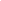 Lớp 12Nhận biếtThông hiểuVận dụngVận dụng caoSố câuBài 1: Pháp luật và đời sống10102Bài 2: Thực hiện pháp luật32117Bài 3: Công dân bình đẳng trước pháp10001Bài 4: Quyền bình đẳng của công dân trong một số lĩnh vực của đời sống xã hội30014Bài 5: Bình đẳng dân tộc và tôn giáo11103Bài 6: Các quyền tự do cơ bản32117Bài 7: Các quyền dân chủ32117Bài 8: Pháp luật với sự phát triển của công dân21104Bài 9: Pháp luật với sự phát triển đất nước10001Lớp 11 Kinh tế22004Số câu20106440Tỉ lệ (%)50%25%15%10%100%81828384858687888990CDDBBCCCBC919293949596979899100BACACBACCB101102103104105106107108109110BCADDAABCD111112113114115116117118119120ADBBBABDCDCÂUĐÁP ÁNHƯỚNG DẪN GIẢI81C- Những yếu tố tự nhiên mà lao động của con người tác động vào nhằm biến đổi nó cho phù hợp với mục đích của mình được gọi là đối tượng lao động.82D-  Quy luật kinh tế cơ bản của sản xuất và trao đổi hàng hóa là quy luật giá trị.83D- Một trong những đặc trưng cơ bản của pháp luật thể hiện ở tínhxác định chặt chẽ về mặt hình thức.84B-  Các tổ chức cá nhân không làm những việc mà pháp luật cấm là tuân thủ pháp luật.85B- Hành vi trái pháp luật có lỗi, do người có năng lực trách nhiệm pháp lí thực hiện, xâm hại đến các quan hệ xã hội mà pháp luật bảo vệ là nội dung khái niệm Vi phạm pháp luật.86C- Hành vi vi phạm pháp luật có mức độ nguy hiểm cho xã hội nhưng thấp hơn tội phạm, xâm phạm các quy tắc quản lí của nhà nước là một trong những nội dung của khái niệm vi phạm hành chính.87C- Mọi công dân đủ điều kiện theo quy định của pháp luật đều được ứng cử vào Hội đồng nhân dân các cấp là thể hiện bình đẳng về quyền.88C- Một trong những nội dung của quyền bình đẳng trong hôn nhân và gia đình là vợ chồng có quyền và nghĩa vụ ngang nhau trong việc sở hữu tài sản chung.89B- Trong quan hệ lao động, quyền bình đẳng của người sử dụng lao động và người lao động được thể hiện thông qua hợp đồng lao động.90C- Khi có đủ điều kiện theo quy định của pháp luật, mọi doanh nghiệp đều có quyền tự chủ đăng kí kinh doanh những ngành nghề pháp luật không cấm.91B- Cùng với tiếng phổ thông, các dân tộc có quyền dùng tiếng nói, chữ viết của mình là thể hiện sự bình đẳng giữa các dân tộc trong lĩnh vựcvăn hóa.92A- Bắt người khi có căn cứ để cho rằng người đó đang chuẩn bị thực hiện tội phạm rất nghiêm trọng hoặc tội phạm đặc biệt nghiêm trọng thuộc trường hợp bắt người khẩn cấp.93C- Công dân kiến nghị với đại biểu quốc hội là thực hiện quyền tự do ngôn luận.94A- Không ai được tự ý vào chỗ ở của người khác nếu không được người đó đồng ý trừ trường hợp pháp luật cho phép.95C- Công dân báo cho cơ quan có thẩm quyền về hành vi vi phạm pháp luật gây thiệt hại đến lợi ích hợp pháp của công dân, cơ quan, tổ chức là thực hiện quyền tố cáo.96B- Bầu cử và ứng cử giúp nhân dân thực hiện quyền lực nhà nước của mình thông qua các đại biểu và cơ quan quyền lực nhà nước97A- Công dân tham gia góp ý kiến về xây dựng nhà văn hóa thôn là thực hiện quyền tham gia quản lí nhà nước và xã hội ở phạm vi cơ sở.98C- Những người có tài năng được tạo mọi điều kiện để làm việc và cống hiến cho đất nước là nội dung quyền được phát triển.99C- Theo quy định của pháp luật một trong những nội dung của quyền học tập là mọi công dân đều được học bất cứ ngành nghề nào.100B- Công dân đủ điều kiện theo quy định của pháp luật được tiến hành các hoạt động kinh doanh là một trong những nội dung cơ bản của pháp luật về phát triển kinh tế.101B- Tiền tệ thực hiện chức năng thước đo giá trị khi tiền dùng để đo lường và biểu hiện giá trị của hàng hoá. 102C-  Kích thích lực lượng sản xuất, khoa học kĩ thuật phát triển và năng suất lao động xã hội tăng lên là biểu hiện của Mặt tích cực của cạnh tranh kinh tế.103A- Công dân tuân thủ pháp luật khi từ chối sử dụng vũ khí trái phép.104D- Người có năng lực trách nhiệm pháp lí vi phạm pháp luật dân sự khi tự ý thực hiện hành vi thay đổi kiến trúc nhà đang thuê.105C-   Theo quy định của pháp luật, tuyên truyền hướng dẫn công tác bầu cử của cơ quan có thẩm quyền không vi phạm quyền bình đẳng giữa các dân tộc trong lĩnh vực chính trị.106A- Việc khám chỗ ở của công dân được tiến hành khi ở đó có người phạm tội đang lẩn trốn.107A- Theo quy định của pháp luật, trong những trường hợp cần thiết, việc kiểm soát điện thoại, điện tín của công dân chỉ được tiến hành bởi người có thẩm quyền.108D- Theo quy định của pháp luật, công dân có thể thực hiện quyền tố cáo trong trường hợp phát hiện cơ sở sản xuất tiền giả.109C- Theo quy định của pháp luật, công dân thực hiện quyền tham gia quản lý nhà nước và xã hội ở phạm vi cơ sở trong trường hợp giám sát việc giải quyết khiếu nại.110D -  Công dân vi phạm quyền sáng tạo trong trường hợp làm giả thương hiệu hàng hóa.111A - Cơ sở sản xuất giấy X bị cán bộ môi trường lập biên bản đình chỉ hoạt động vì đã đổ chất thải chưa qua xử lí ra môi trường. Trong trường hợp này, pháp luật đóng vai trò phương tiện để quản lí xã hội.112D- Anh Q được cấp giấy phép mở đại lý cung cấp vật liệu xây dựng. Do làm ăn thua lỗ, anh Q thường xuyên nộp thuế không đúng thời hạn nên bị cơ quan chức năng đình chỉ hoạt động kinh doanh. Anh Q đã phải chịu trách nhiệm hành chính.113B- Trong buổi hội diễn văn nghệ kỉ niệm 25 năm ngày thành lập trường phổ thông dân tộc nội trú Z, các học sinh đều được khuyến khích mặc trang phục truyền thống, biểu diễn các bài hát và điệu múa đặc sắc của dân tộc mình. Việc làm đó thể hiện quyền bình đẳng giữa các dân tộc trên lĩnh vưc văn hóa.     114B- Công nhân làm việc tại công ty X. Vì lí do dịch bệnh nên ban lãnh đạo công ty đã quyết định những công nhân có quê quán đang trong vùng dịch tạm thời ở lại không được về quê. Thấy vậy công nhân B bức xúc đã có lời lẽ xúc phạm ban lãnh đạo công ty. Công nhân B đã vi phạm quyền bảo hộ về danh dự, nhân phẩm.của công dân.115B- Trong quá trình bầu cử Hội đồng nhân dân các cấp, sau khi có lời nhờ anh A là nhân viên dưới quyền bỏ phiếu cho chị gái mình, Giám đốc B luôn đứng cạnh anh theo dõi, giám sát. Vì mang ơn giám đốc, anh A buộc phải đồng ý. Giám đốc B và anh A đã không thực hiện đúng nguyên tắc bầu cử bỏ phiếu kín.116A- Sinh viên X đang theo học ở Khoa quản trị kinh doanh, nhưng muốn học thêm một chuyên ngành khác để bổ trợ chuyên môn cho mình sau này, nên X đã chọn học thêm văn bằng 2 là kế toán. Việc làm của X là thực hiện nội dung học thường xuyên, học suốt đời của quyền học tập.117B- Khi làm tình huống chú ý đọc câu hỏi trước, tìm từ “chìa khóa” gạch chân từ khóa. Đọc đề đến đâu, gạch chân, ghi đáp án (bên cạnh) đến đó. Khi đọc đề không suy diễn, mà phải dựa vào câu chữ để xác định đáp án.- Với tình huống này vận dụng nội dung bài 2, GDCD12 thì người phải chịu trách nhiệm kỷ luật gồm ông B, anh K và chị T vì: + Ông B làm giả chứng chỉ để hoàn thiện hồ sơ quy hoạch cán bộ sở X.+ Anh K chánh văn phòng đã xúi giục anh M là lao động tự do nhắn tin yêu cầu ông B nộp năm mươi triệu đồng nếu không sẽ tố cáo.+ chị T đi làm muộn.118B- Tương tự như cách làm tình huống trên, với tình huống này  vận dụng nội dung bài 4, GDCD12 thì người vi phạm quyền bình đẳng trong hôn nhân và gia đình thì người  vi phạm gồm bà K và chồng chị V vì:+ Mẹ chồng chị V là bà K, yêu cầu chị V không được đi học.+ Chồng chị V không đồng ý với việc vợ bán vàng mà không hỏi ý kiến của mình nhưng số vàng đấy là tài sản bố mẹ cho trước khi kết hôn nên đó là tài sản riêng của chị.119C- Tương tự như cách làm tình huống trên với tình huống này vận dụng nội dung bài 6, GDCD12 quyền của tự do ngôn luận công dân thì người vi phạm gồm ông B và bà P vì:+ Ông B ngắt lời không cho anh H phát biểu khi anh lên tiếng phê bình chị C.+ Do anh H phản đối việc bị ngắt lời nên bà P đã yêu cầu anh K buộc anh H phải rời cuộc họp.120D- Tương tự như cách làm tình huống trên với tình huống này vận dụng nội dung bài 7, GDCD12. Người vi phạm quyền tham gia quản lí nhà nước và xã hội là anh T và ông P vì:+ Chủ tịch xã X là ông P đã chỉ đạo chị M là văn thư không gửi giấy mời cho anh H là trưởng thôn X về tham dự cuộc họp về kế hoạch hỗ trợ các lao động bị ảnh hưởng do dịch bệnh, trên địa bản thôn anh H quản lý+ Anh A đã thẳng thắn phê bình ông P trong cuộc họp và bị anh T chủ tọa ngắt lời